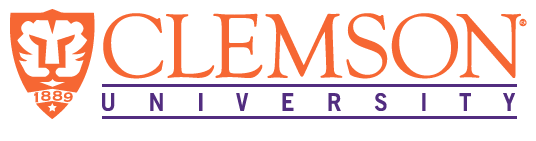 EEES Department SeminarTIGER Grant SymposiumSchool of Civil and Environmental Engineering and Earth Sciences (SCEEES)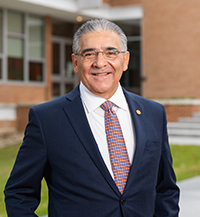 2.30 pm	Welcome; introduction to the three 2021-22 TIGER Grant Awardee Teams
Jesus de la Garza, SCEEES Director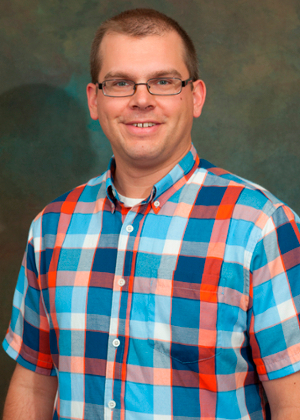 2.35 pm		Making Buildings Safer by Improving Indoor Air QualityAndrew Metcalf (EEES), Nigel Kaye (CE), Mik 
Carbajales-Dale (EEES), Vincent Blouin (Arch/MS&E), 
Ehsan Mousavi (CSM), Chris Post (FEC) 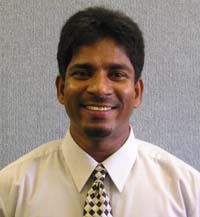 2.55 pm	Understanding the non-linear hydromechanical effects of extreme events to improve performance and reduce costs 

of infrastructure foundationsRavi Ravichandran (CE), Larry Murdoch (EEES)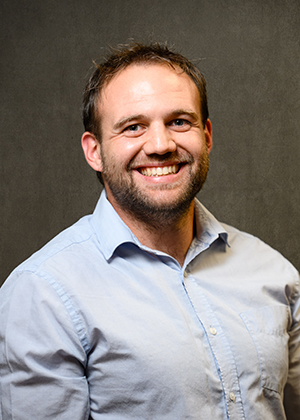 3.15 pm	Laying down roots: Mimicking Root Architecture to Develop Innovative Cost-Effective Foundations for Tall Wind TurbinesBrady Flinchum (EEES), Ravi Ravichandran (CE) 2:30 PMFriday, September 9, 2022Rich Laboratory AuditoriumAttendance is mandatory for graduate students enrolled in EES 8610, EES 9610, and GEOL 8610.  Refreshments following the seminar.